УВАЖАЕМЫЕ ВЫПУСКНИКИУО «МОЗЫРСКИЙ ГОСУДАРСТВЕННЫЙ ПЕДАГОГИЧЕСКИЙ УНИВЕРСИТЕТимени И.П. ШАМЯКИНА»!Редакция web-сайта университета формирует банк данных о выпускниках и приглашает Вас принять участие в проекте «ВЫПУСКНИКИ – ГОРДОСТЬ УНИВЕРСИТЕТА». Для участия в проекте заполните, пожалуйста, анкету и отправьте на наш электронный адрес: sajtmzr@mail.ru.Анкета выпускникаБлагодарим за сотрудничество!1Фамилия, имя, отчество 
(с указанием фамилии на момент обучения в вузе)Зильберман Дмитрий Ильич2Место проживания на момент поступления в вуз (достаточно названия населенного пунктаг. Орша3Место проживания в настоящее время вуз (достаточно названия населенного пункта)г.Орша4Год окончания вуза19825Специальность по дипломуУчитель ОТД и физики6Форма обучениядневная7В настоящее время Вы работаете по специальности?да8Какую должность Вы занимаете 
в настоящее время?учитель9Презентация Вашего педагогического опыта1982-2015 -  преподаватель Оршанского государственного профессионально-технического колледжа, категория высшая. Имею грамоты районного, областного комитетов, Министерства образования.10Ваше фото (можно в сравнении на момент окончания вуза и в настоящее время)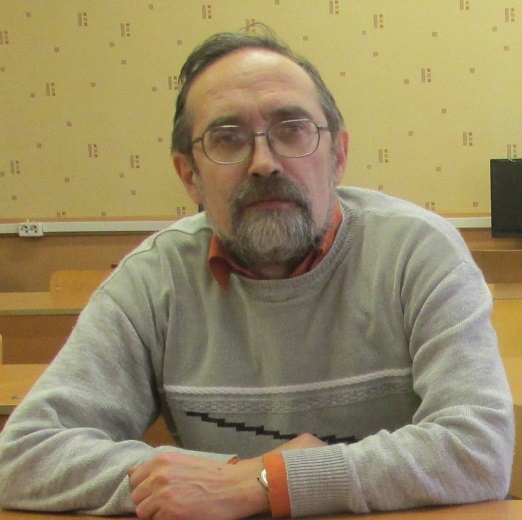 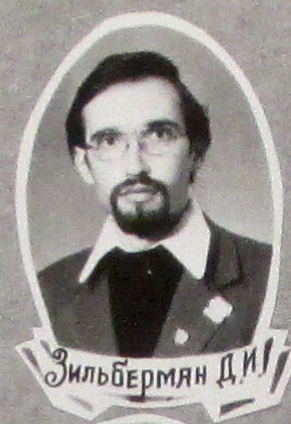 11Ваш E-maildi_zil57@mail.ru